УПРАВЛЕНИЕ ОБРАЗОВАНИЯАДМИНИСТРАЦИИ МУНИЦИПАЛЬНОГО ОБРАЗОВАНИЯ ШУРЫШКАРСКИЙ РАЙОН (УО АДМИНИСТРАЦИИ МУНИЦИПАЛЬНОГО ОБРАЗОВАНИЯ ШУРЫШКАРСКИЙ РАЙОН (УО))ул. Истомина, 9а, с. Мужи, Шурышкарский район, Ямало-Ненецкий автономный округ, 629640Телефон: (34994) 2-13-08, тел./факс: 2-19-19. E-mail: uprobr@shur.yanao.ru. Сайт: http:// www.uomuzhi.ruУправление образования Администрации муниципального образования Шурышкарский район, в соответствии с письмом департамента образования ЯНАО от 13.04.2018г. №801-15-01/3096, сообщает, что на базе  ГКУЗ «Ямало-Ненецкий окружной специализированный Дом ребенка» открыто отделение оказания  паллиативной помощи детям (лицензия на оказание паллиативной помощи детям JIO-72-01-002-436 от 14.03.2017 г).Место нахождения учреждения: Тюменская область, г. Тюмень, ул. Максима Горького, дом 28-а. Почтовый адрес: 625006, Тюменская область, город Тюмень, улица Максима Горького, дом 28-а. Официальный сайт учреждения: http://depzdrav.yanao.ru/subordinatelist_tyumen_dr, http://dyn431.wixsite.com/dom-rebenka . Телефон горячей линии 8 (3452) 69-19-61.Паллиативная помощь детям – это комплексная поддержка неизлечимо больного ребенка и его семьи, которая включает физический, эмоциональный, социальный и духовный компоненты. В данном разделе родные больного малыша или подростка смогут найти максимально подробную информацию по каждому из этих аспектов, получить консультацию специалиста, а также поделиться собственным опытом преодоления сложностей и проблем.Учреждение располагает всем необходимым набором материальных ресурсов (медицинское, педагогическое, реабилитационное оборудование), а также квалифицированными специалистами для оказания медицинской, реабилитационной помощи и квалифицированного ухода за детьми, имеющими тяжелую патологию, в том числе с использованием новых технологий. Возможно временное пребывание детей, нуждающихся в квалифицированном уходе, реабилитации и лечении.Начальник управления управления образованияНачальник управления управления образования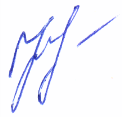                    Е.А. Усольцева